Участие вокальной студии народного пения «Раздолье»в торжественной регистрации брака в преддверии праздника Красная Горка.4 Мая в ЗАГСе г. Поворино в преддверии праздника Красная Горка состоялась торжественная регистрация брака. Вокальная студия народного пения «Раздолье» приготовила для молодожёнов музыкальный подарок.В заключении своего выступления участники Центра культуры и творчества пожелали молодой семье любви и счастья на долгие годы.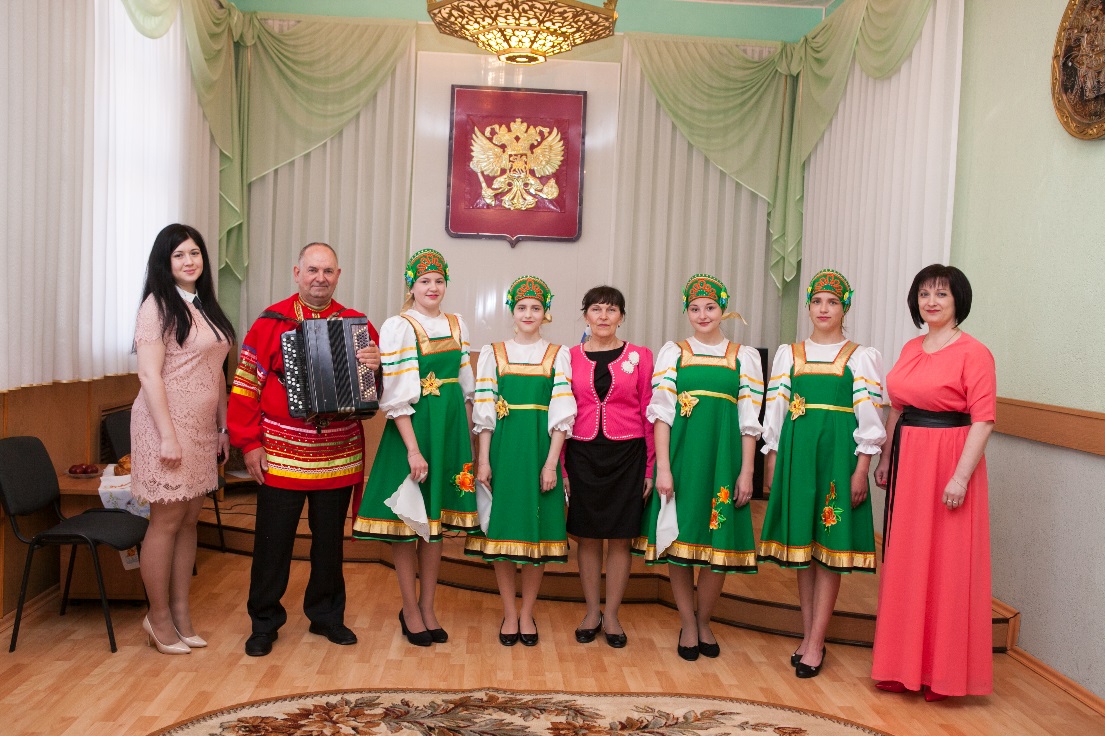 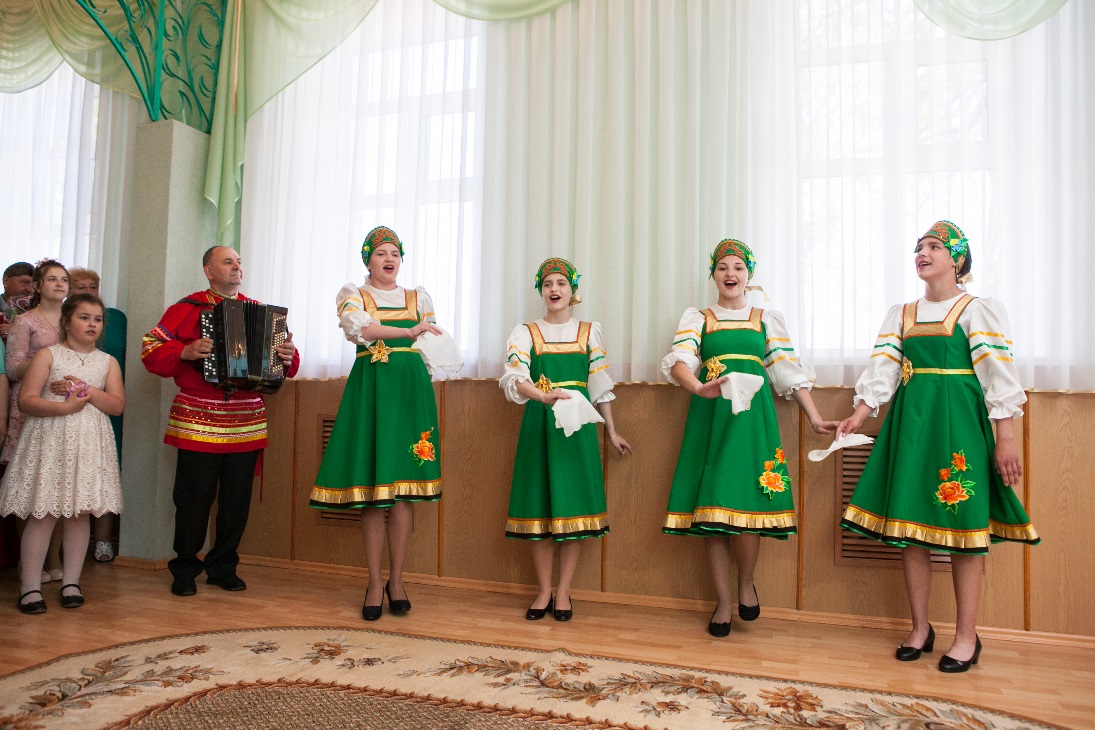 